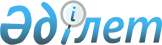 О внесении изменений в решение маслихата от 7 октября 2011 года № 409 "Об оказании социальной помощи отдельным категориям нуждающихся граждан"
					
			Утративший силу
			
			
		
					Решение маслихата Наурзумского района Костанайской области от 10 апреля 2012 года № 38. Зарегистрировано Управлением юстиции Наурзумского района Костанайской области 27 апреля 2012 года № 9-16-141. Утратило силу - Решением маслихата Наурзумского района Костанайской области от 21 декабря 2012 года № 90

      Сноска. Утратило силу - Решением маслихата Наурзумского района Костанайской области от 21.12.2012 № 90 (вводится в действие по истечении десяти календарных дней после дня его первого официального опубликования).      В соответствии с подпунктом 15) пункта 1 статьи 6 Закона Республики Казахстан от 23 января 2001 года "О местном государственном управлении и самоуправлении в Республике Казахстан", Стандартом государственной услуги "Назначение и выплата социальной помощи отдельным категориям нуждающихся граждан по решениям местных представительных органов", утвержденным постановлением Правительства Республики Казахстан от 7 апреля 2011 года № 394, Наурзумский районный маслихат РЕШИЛ:



      1. Внести в решение районного маслихата "Об оказании социальной помощи отдельным категориям нуждающихся граждан" от 7 октября 2011 года № 409 (зарегистрировано в Реестре государственной регистрации нормативных правовых актов за номером 9-16-124, опубликовано 9 ноября 2011 года в газете "Науырзым тынысы" № 32) следующие изменения:



      подпункты 5), 6) пункта 1 указанного решения изложить в новой редакции:



      "5) участникам и инвалидам Великой Отечественной войны ко Дню Победы в Великой Отечественной войне, единовременно, в размере 5 месячных расчетных показателей;



      6) лицам, приравненным по льготам и гарантиям к участникам и инвалидам Великой Отечественной войны, а также другим категориям лиц, приравненных по льготам и гарантиям к участникам войны ко Дню Победы в Великой Отечественной войне, единовременно, в размере 2 месячных расчетных показателей;".



      2. Настоящее решение вводится в действие после дня его первого официального опубликования.      Председатель сессии

      секретарь районного маслихата              Б. Аманбаев      СОГЛАСОВАНО:      Начальник государственного

      учреждения "Отдел занятости и

      социальных программ Наурзумского района"

      ___________________ А. Сансызбаев
					© 2012. РГП на ПХВ «Институт законодательства и правовой информации Республики Казахстан» Министерства юстиции Республики Казахстан
				